PÃO SEM GLÚTEN2 chávenas de farinha de arroz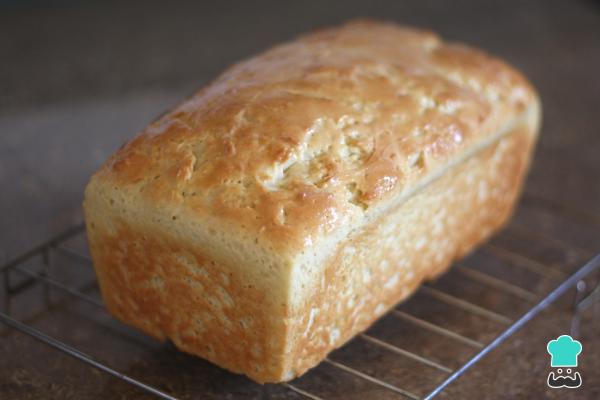 1 chávena de leite 2 colheres de sopa de azeite 2 colheres de fermento em pó sem glúten3 ovos1 colher de chá de salBater todos os ingredientes numa liquidificadora ou batedeira, com exceção do fermento, até que não restem grumos. Por fim juntar o fermento e misturar.A massa fica densa…não precisa de levedar.Coloca-se numa forma de bolo inglês.Vai ao forno a 200ºC por 30-40 minutos até alourar.